 Canadian Society of Otolaryngology-Head and Neck Surgery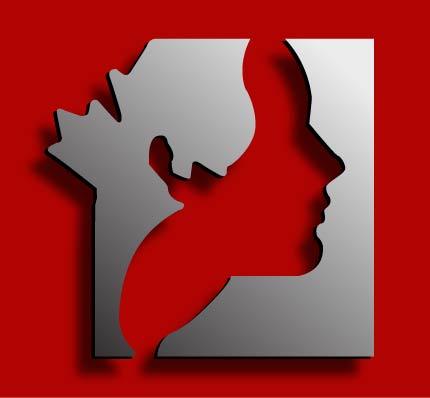 CSOHNS Personal Learning Project (PLP) for Group Learning Activities Maximize your learning and claim two credits/hour spent on your PLP in Section 2 - Self-Learning Activities. PLPs can be developed for both accredited and non-accredited group learning activities. If you are attending an accredited group learning activity, these Section 2 credits are in addition to the Section 1 – Group Learning Activities credits. Download or print out this template prior to the activity.Group learning activity:      Date:      Location:      Step 1: What type of learning project are you developing? Select one:Addressing clinical or academic question(s) across the CanMEDS framework?Preparation for formal teaching activities?Development of research activities?Addressing medical-professional administrative or system-related questions/issues?Addressing a specific need(s) to your practice?Enhancing your awareness of new evidence relevant to your practice?Other:      Step 2: Pre-activity planning to develop your PLPReview the activity’s learning objectives and the description of the activityRead any pre-circulated materialAccess other relevant resourcesStep 3: Identify your question What are you trying to find out? What question(s) do you need answered?Step 4: Attend the group learning activity Participate in relevant specific session(s)Learn with intentDiscuss your question(s) informally with colleagues before, during and after the activityStep 5: What is your conclusion/outcome? Please respond to at least one of the following:What did you learn or confirm?What additional learning are you planning to complete?What changes are you planning to implement in your practice?Step 6: Document your PLP in MAINPORTHow many hours did you spend participating in this activity? Remember to include your pre-activity planning time:  Log in to MAINPORT and enter your PLP information in Section 2 - Self-Learning ActivitiesYou can save this document to upload to MAINPORT for personal use (supporting documentation is not required for credit validation)